Příklad výtvarného návrhu stojanového věšáku 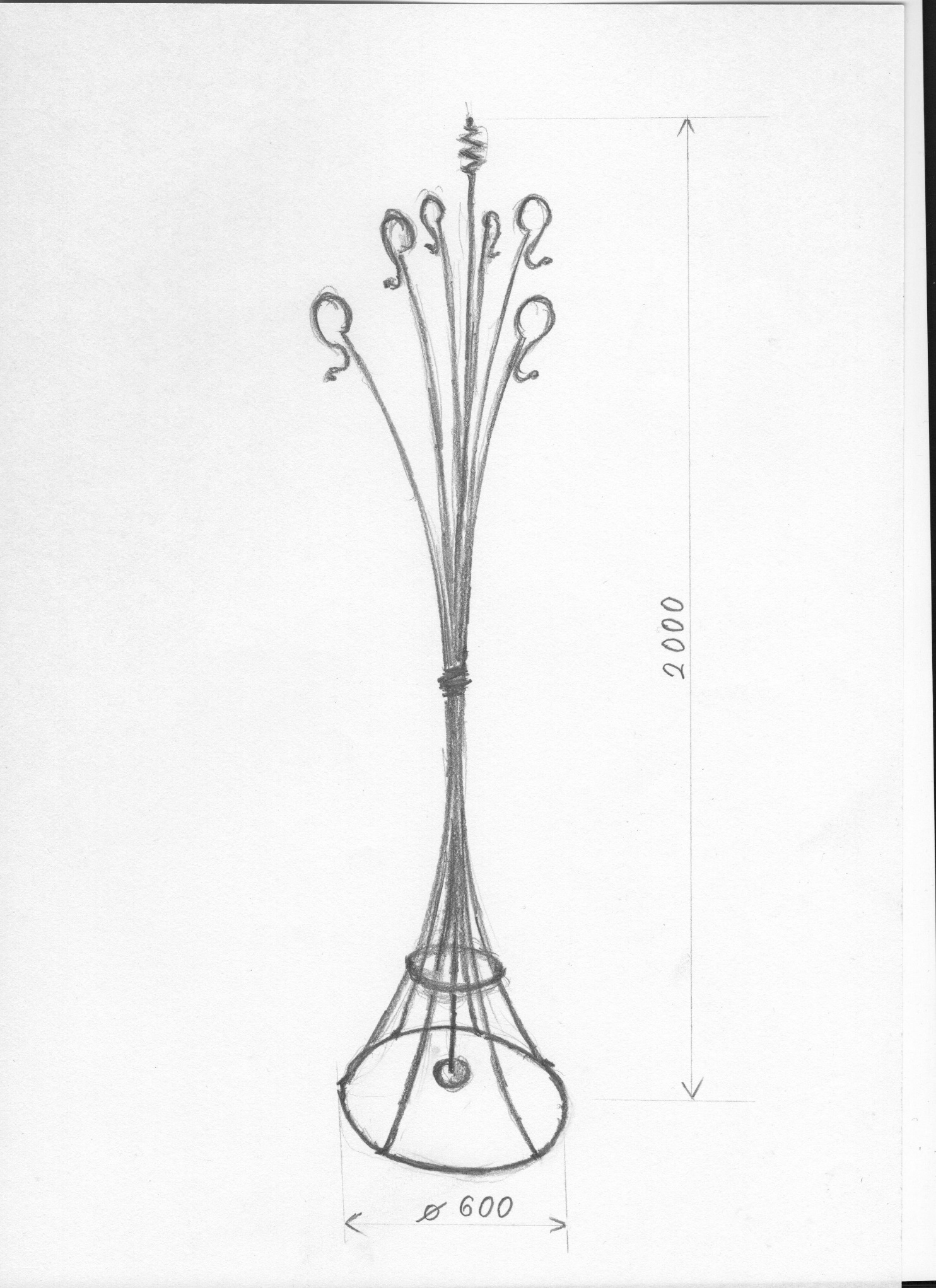 